DOCUMENTO GUÍA / REGISTRO DE LA ACTIVIDAD REALIZADATÍTULO: JUGUETERÍAALUMNADO AL QUE VA DIRIGIDA: 1º ED.PR.DESCRIPTOR: IgualdadCompetencia comunicativaEducación CívicaDESCRIPCIÓNCada alumno trajo de casa un juguete con un precio desde casa propuesto.Para ello antes los alumnos previamente conocieron las monedas de céntimo y las de euro.Practicaron en pareja y pequeño grupo con el material manipulativo.Trabajamos los roles de vendedor-comprador y el diálogo expresándose de forma adecuada.Trabajamos situaciones en las que se dé el dinero exacto o no.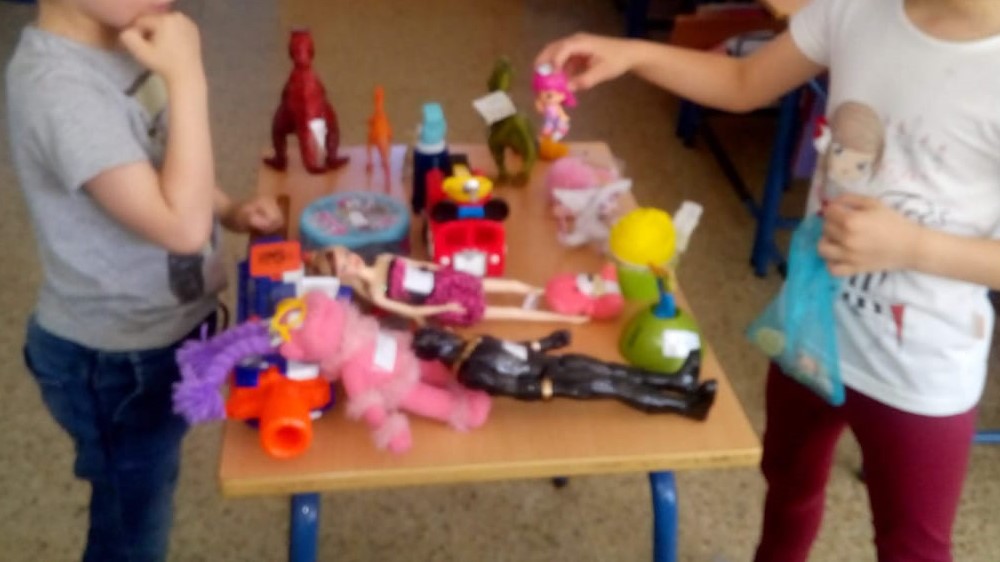 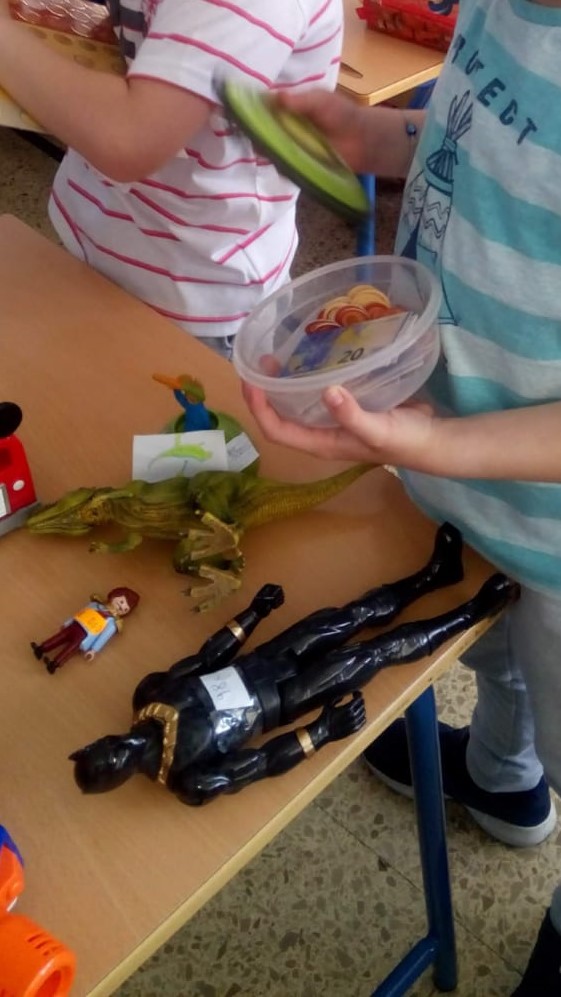 EVALUACIÓNSe evaluará al alumno atendiendo a las siguientes rúbricas:Utiliza un lenguaje adecuado     -Sí (10-9)	-No (6-5)    - A veces(8-7)Hace un buen uso de los euros y céntimos     - No presenta dificultad (10-9)	   - Presenta alguna dificultad (8-7)   - Mucha dificultad (6-5)TEMPORALIZACIÓN4 sesiones de 45 minutos.MATERIALES (RECURSOS) NECESARIOSJuguetes de casa.Lámina de tiendas con precios a modo de mural para trabajar en pareja y grupo.Material manipulativo de monedas.Etiquetas para poner el precio.ASPECTOS QUE HABRÍA QUE CONSIDERAR: Hay que tener especial cuidado en que los alumnos dominen el tema de decenas, unidades. Para ello es aconsejable usar un lápiz bicolor y repasar el valor de las monedas con el mismo.PropuestasAdemás podemos trabajar el tema del juego sexista y hacer un debate. En el aula surgió la siguiente pregunta: ¿Puede un niño comprar un juguete como una muñeca?